Name of Applicant/s (add extra rows for teams up to 10 staff)  Nomination Category (choose one)Widening participationEducational partnerships and collaborations with other organisationsInnovation in curriculum design and pedagogy practicePostgraduate educationStudent experiences and learning support servicesGlobal citizenship and internationalisationApplication ChecklistCover sheetWritten statement (claims against assessment criteria)Team statement (for team nominations only)Supporting materials (10 pages and/or website)Two signed letters of reference (one page each)Single pdf document with all documents in order listed abovePLEASE SCAN & RETURN ELECTRONICALLY TO LTO (lto@nd.edu.au) BY NO LATER THAN 6 February 2023Application Coversheet 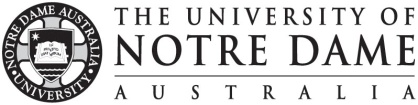 Vice Chancellor’s Awards - Promoting Excellence in Learning and Teaching (PELT)AWARD TYPE: Programs that Enhance Learning1.2.3.4.5.